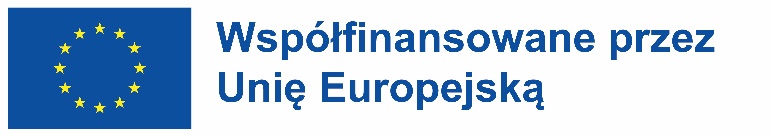 ___________________________________________________________________Projekt nr: 2022-1-PL01-KA121-VET-000053214W ramach akredytacji 2020-1-PL01-KA120-VET-096291LISTA UCZNIÓW  WYJEŻDŻAJĄCYCH NA PRAKTYKI ZAWODOWE DO GRECJI Z TECHNIKUM HODOWCY KONIL.p.NazwiskoImięKlasa1BrzozowskaWeronikaII2GrzelkaIgaII3RubaszewskiKamilII4SucheckaWeronikaII